ImmunoSPdb: An Archive of Immunosuppressive PeptidesSalman Sadullah Usmani1,2, Piyush Agrawal1,2, Manika Sehgal2, Pradeep Kumar Patel2 and Gajendra P.S. Raghava1,2,*1 Department of Computational Biology, Indraprastha Institute of Information Technology, Delhi2 Bioinformatics Centre, CSIR-Institute of Microbial Technology, Chandigarh, India* Corresponding authorsGajendra P.S. Raghava, Head Department of Computational Biology, Indraprastha Institute of Information Technology, New Delhi 110020, India, Phone: +91-11-2690744E-mails : raghava@imtech.res.in; raghava@iiitd.ac.in;Supplementary Figure 1. Comparison of percentage amino acid composition of various functional peptides with respect to immunosuppressive peptide.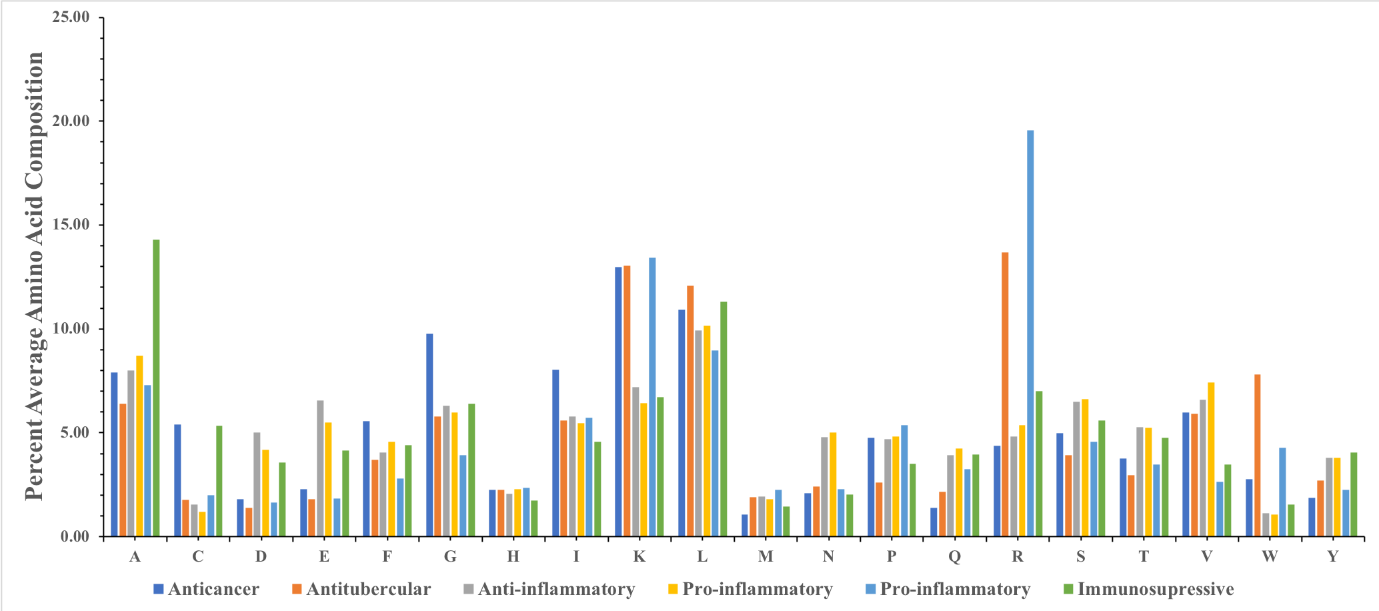 